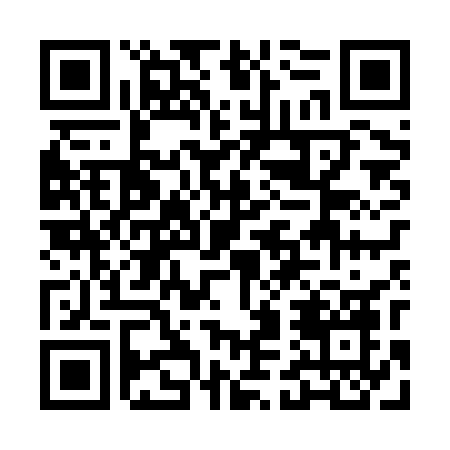 Prayer times for Wola Batorska, PolandWed 1 May 2024 - Fri 31 May 2024High Latitude Method: Angle Based RulePrayer Calculation Method: Muslim World LeagueAsar Calculation Method: HanafiPrayer times provided by https://www.salahtimes.comDateDayFajrSunriseDhuhrAsrMaghribIsha1Wed2:545:1412:365:427:5810:092Thu2:515:1312:365:438:0010:113Fri2:485:1112:365:438:0110:144Sat2:455:0912:365:448:0310:175Sun2:425:0812:365:458:0410:206Mon2:385:0612:365:468:0610:237Tue2:355:0412:355:478:0710:258Wed2:325:0312:355:488:0910:289Thu2:295:0112:355:498:1010:3110Fri2:255:0012:355:508:1210:3411Sat2:224:5812:355:518:1310:3712Sun2:204:5712:355:528:1510:4013Mon2:194:5512:355:528:1610:4314Tue2:194:5412:355:538:1810:4415Wed2:184:5212:355:548:1910:4416Thu2:184:5112:355:558:2010:4517Fri2:174:5012:355:568:2210:4618Sat2:174:4812:355:568:2310:4619Sun2:164:4712:355:578:2510:4720Mon2:164:4612:365:588:2610:4721Tue2:154:4512:365:598:2710:4822Wed2:154:4312:366:008:2810:4923Thu2:154:4212:366:008:3010:4924Fri2:144:4112:366:018:3110:5025Sat2:144:4012:366:028:3210:5026Sun2:144:3912:366:038:3310:5127Mon2:134:3812:366:038:3410:5228Tue2:134:3712:366:048:3610:5229Wed2:134:3712:366:058:3710:5330Thu2:124:3612:376:058:3810:5331Fri2:124:3512:376:068:3910:54